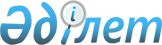 Об утверждении образца, описания и нормы положенности мантии - специальной формы одежды для судей Республики Казахстан
					
			Утративший силу
			
			
		
					Указ Президента Республики Казахстан от 11 июля 1998 г. N 4009. Утратил силу Указом Президента Республики Казахстан от 18 июня 2009 года № 829
      


Сноска. Утратил силу Указом Президента РК от 18.06.2009 


 № 829 


.



      В соответствии с пунктом 3 статьи 59 и пунктом 2 статьи 80 Указа Президента Республики Казахстан, имеющего силу Конституционного Закона, от 20 декабря 1995 г. N 2694 
 U952694_ 
 "О судах и статусе судей в Республике Казахстан" ПОСТАНОВЛЯЮ: 



      1. Утвердить образец и описание мантии - специальной формы 




одежды для судей Республики Казахстан (прилагаются). 2. Установить следующую норму положенности: одна мантия на каждого судью сроком на 3 года. 3. Правительству Республики Казахстан принять меры по обеспечению судей Республики Казахстан мантиями. 4. Настоящий Указ вступает в силу со дня подписания. Президент Республики Казахстан Утверждено Указом Президента Республики Казахстан от 11 июля 1998 г. N 4009 ОПИСАНИЕ МАНТИИ - СПЕЦИАЛЬНОЙ ОДЕЖДЫ ДЛЯ СУДЕЙ РЕСПУБЛИКИ КАЗАХСТАН 



      Специальная форма одежды для судей Республики Казахстан выполняется из высококачественного шелкового полотна, установленного образца цвета (темно-вишневого). 



      Форма состоит из длинной мантии на подкладе, головного убора, манишки (для женщин). 



      Мантия трапециевидного силуэта, свободной формы. Спинка целая со свободно падающими фалдами. Полочка целая с втачным пластроном с застежкой "в супатку" на разъемный замок-молнию по левой стороне у женщин и у мужчин. Воротник-стойка, отрезной, выполняется из шелкового велюра темно-вишневого цвета. По краю втачивания воротника к полочке и спинке имеется отделка-бейка бирюзового цвета и золотой шнур. Край борта полочки обработан бейкой из велюра темно-вишневого цвета. 



      Рукава отрезные, одношовные, свободной формы, имеют настрочные полоски-бейки, выполненные из основной ткани. 



      На подкладке на левой стороне полочки обработан карман в листочку. Окат рукава, пройма спинки, горловины, полочка, пластрон, воротник, бейки, подборта дублируются клеевой тканевой прокладкой типа "дублерин". 



      Спинка дублируется прокладкой типа "коленкор". Для оптимальной посадки рукава и предохранения его от истирания ставится нижний подокатник из жесткой ткани к верхний из синтепона. Плечики поролоновые с жесткой прокладкой. 



      Головной убор для мужчин и женщин выполняется из шелкового трикотажного велюра темно-бордового цвета. Головной убор для мужчин простой формы, сужающейся в верхней части, у женщин головной убор в верхней части слегка расширен. На левой части тульи - золотое шитье "Омир жолы". На донышке плетение шнуром в виде солярного символа, три нити которого переходят на тулью и вписываются в орнамент. Головной убор выполняется на формованном каркасе из шерстяного велюра высшего качества и шелковой подкладке. 



      Манишка для женщин выполняется из хлопчатобумажного маркизета. По полочке заложены пять складок, воротник-стойка. 



      Цветовая гамма формы и отделочных материалов, форма воротника, беек, кантов, орнамент, символика строго регламентированы. 



 

					© 2012. РГП на ПХВ «Институт законодательства и правовой информации Республики Казахстан» Министерства юстиции Республики Казахстан
				